Working Recovery Action Team 38 S. Winooski Ave., Burlington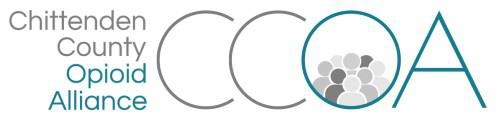 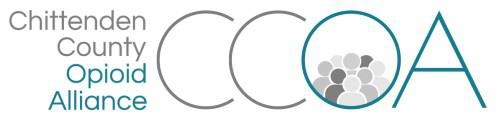 April 12, 2019, 10:00-11:00am	AGENDATopicsNotesAction StepsTimeWelcome & Introductions 10 mins.Update about proposal with VR and EAP 15 mins. Discuss soft launch from meeting with United Way, creating coalition of HR/HR-professions20 mins. Toolkit update 15 mins. Next meeting: May 10th 9:00-11:00First Congregational Church, 38 S. Winooski Avenue, BurlingtonNext meeting: May 10th 9:00-11:00First Congregational Church, 38 S. Winooski Avenue, BurlingtonNext meeting: May 10th 9:00-11:00First Congregational Church, 38 S. Winooski Avenue, BurlingtonNext meeting: May 10th 9:00-11:00First Congregational Church, 38 S. Winooski Avenue, Burlington